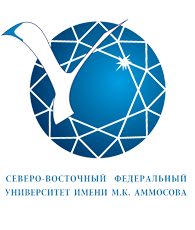 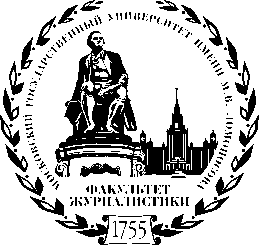 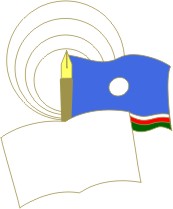 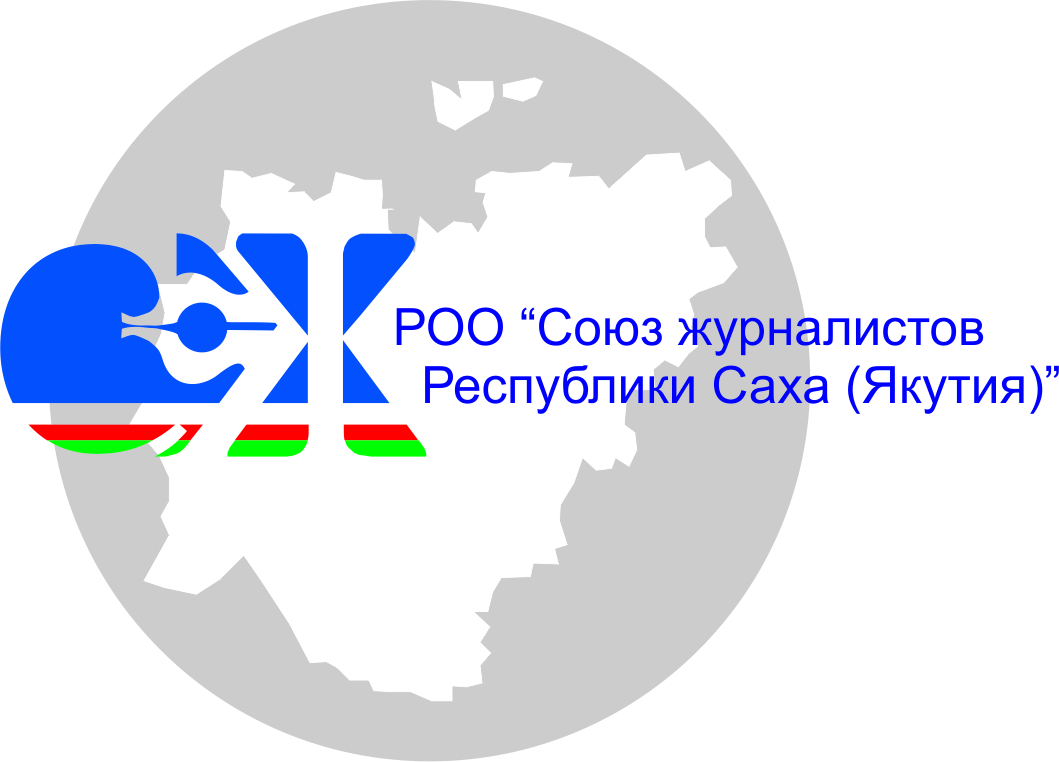        Северо-Восточный федеральный университет имени М.К. Аммосова (г. Якутск),Московский государственный университет имени М.В. Ломоносова, факультет журналистики (г. Москва)Департамент по делам печати и телерадиовещанию Республики Саха (Якутия),Союз журналистов Республики Саха (Якутия)Уважаемые коллеги!
Приглашаем вас принять участие в международной научно-практической конференции
«Этническая пресса – генезис, структура, тенденции развития»

Конференция состоится 20-21 марта 2015 г. в Северо-Восточном федеральном университете имени М.К.Аммосова (г. Якутск). Материалы конференции будут опубликованы по итогам конференции в форме сборника научных статей и доступны в электронном виде на сайте Северо-Восточного федерального университета: http://s-vfu.ru/Направления работы конференции:Генезис и трансформация структуры этножурналистики в процессе глокализацииНационально-культурное информационное пространство: механизмы формированияЭтническая журналистика в общественно-политическом аспектеЭтнические СМИ в механизме воздействия этнического ренессанса на общественное сознаниеРоль СМИ в сохранении этнической идентичности в условиях глобализации: этнокультурный аспектЭтническая журналистика как фактор противодействия угрозам культуры этносаЭтническая толерантность как фактор гармонизации отношений в полиэтническом обществеТема межэтнических отношений в прессе полиэтнического регионаСМИ как инструмент сохранения и развития этнической культурыМежэтническое согласие и ответственность СМИСМИ национально-культурных общин в полиэтническом регионе: проблемы типологииПресса на языках малочисленных этносов: проблемы типологииРоль СМИ в этническом просвещенииПрограмма конференции, формы участияФормы участия – очная, заочная.В рамках конференции запланированы тематические секции, круглые столы, пленарные и секционные заседания. Программа будет сформирована по итогам приема заявок на участие и опубликована на официальном сайте Северо-Восточного федерального университета имени М.К. Аммосова http://s-vfu.ru/, а также разослана участникам конференции по электронной почте после 10 марта 2015 г.Рабочий языкРабочий язык конференции – русский, английский.ФинансированиеПроживание иногородних участников конференции – за счет приглашающей стороны. Заезд участников конференции – не ранее 19 марта 2015 г.Проезд, суточные и прочие расходы – за счет командирующей организации или самих участников конференции.Регистрационный взнос не предусмотрен.Заявки на участие принимаются до 10 марта 2015 г. на e-mail: kj_ysu@mail.ru
Заявки подаются в электронном виде по форме, и должны состоять из двух файлов в формате .doc или .docx:заявка на участие на русском или английском языке; название файла дается по фамилии автора заявки (например, Иванов И.И. (заявка).doc). В заявке необходимо указать следующие сведения: фамилию, имя, отчество, ученую степень, звание, служебный адрес, телефон, факс и электронный адрес, название учреждения, потребность в проживании.текст статьи (например, Иванов И.И. (заявка).doc) на русском или английском языке; объем статьи не более 10 стр.
В целях повышения оперативности публикации сборника статей тексты статей просим оформить по следующим параметрам: Редактор Word, формат А4. Параметры страницы: поля (верхнее 2,0 см., нижнее 3,0 см, левое 2,4 см, правое 2,5 см).Абзац – отступ 1,25 см; межстрочный интервал – 1,0; кегль основного текста – 14В конце статьи необходимо указать 
Все вопросы можно адресовать представителям оргкомитета конференции по адресу kj_ysu@mail.ruАдрес оргкомитета: 677000 г. Якутск, ул. Кулаковского, 42, Главный учебный корпус, 3 этаж, каб. 325 А, кафедра журналистики.Телефон: (4112) 49-68-53 (деканат филологического факультета)----------------------------------------------------------------------
С уважением, Оргкомитет международной научно-практической конференции «Этническая пресса – генезис, структура, тенденции развития»